Murat Şeker, Salon 7’ye Konuk Oldu9 uzun metraj ve 2 belgesel film ile toplam 11 yapımın sahibi SUGARWORKZ - MURAT ŞEKER , yeni başlayan sinema programı SALON 7 ye konuk oldu. Nizam Eren’in hazırladığı ve İlknur Bay Fırat ile birlikte sunduğu SALON 7, geçen hafta Arzu Filmden yaptığı programı bu hafta SUGAR WORKZ ofisinden yapıyor.Salon 7 için Nizam Eren’in sorularını yanıtlayan Murat Şeker, Eğitim hayatından asistanlığa, belgesel sinema deneyiminden Çakallarla Dans’ın doğuşuna DELİ ORMANLI da ki hayal kırıklığına uzun bir sohbet gerçekleştirdi“Benim Fenerbahçeliliğimi herkes bilir…3 Temmuz sürecine dair belgesel yapmayı hep düşündüm ancak süreç devam ediyor bu nedenle gündemimde yok” diyen ŞEKER, “Asıl hedefim HARRINGTON KUPASI üzerine bir film yapmak. O muhteşem dönemi perdeye taşımak. Bunu da zaman gösterecek. Ancak şu an yeni filmim üzerine odaklanıyorum” diyerek önümüzdeki günlerde yeni bir setin sinyallerini verdi.Ülkemizdeki gençliği ve sinema kültürüne yaklaşımlarını sorgulayan Murat Şeker, sinema yazarlarına mesafeli olduğunu, eleştirmen sıfatı taşıyan birçok yazarın mesleğe hiçbir katkısının olmadığını belirtti. SALON 7 adlı sinema programı, SAT-7 TÜRK kanalında her Perşembe akşamı saat 20 00 de TÜRKSAT ve D-SMART 157 de izlenebilir. Web üzerinden izlemek isteyenler için www.sat7turk.com 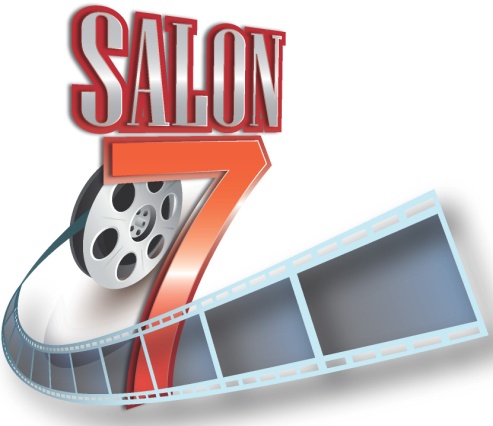 